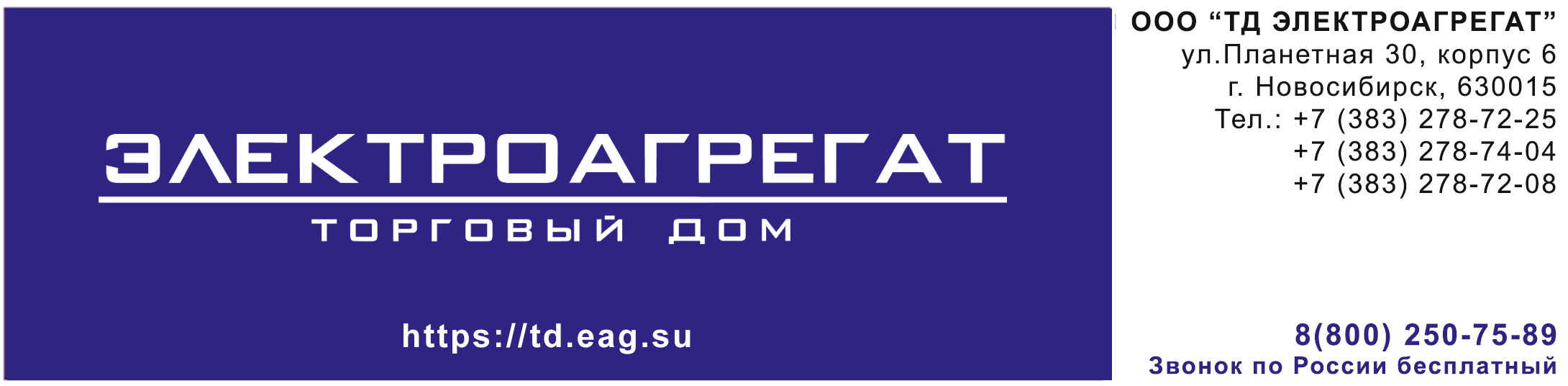 ТЗ на поставку передвижной ДГУ 60 кВт под шумопоглощающим капотом ЭД 60-Т400-1РПДизельная электростанция ЭД60-Т400-1РП под капотом (или эквивалент)  Исполнение под капотом на двухосном прицепе- номинальная мощность не менее 60 кВт (75 кВа)- номинальный ток не менее 108 А- допускаемая перегрузка в течении часа  10%- частота вращения  не более 1500 об/мин- род тока трехфазный, переменный, частота не более 50 Гц - напряжение на клеммах   не более 400 В- габаритные размеры агрегата не более 2150 х 900 х 1480 мм- сухая масса агрегата не более 1200 кг- емкость масляной системы не менее16,4 л- емкость системы охлаждения не менее 28 л- встроенный в раму топливный бак не менее 150 л- система охлаждения  водовоздушная- подогреватель охлаждающей жидкости  автономный - степень автоматизации  1-я- система запуска – электростартер не более 12 В- управление должно быть обеспечено с помощью микропроцессорного контроллера с жк дисплеем ComAp AMF 20 или эквивалент, язык управления кириллица;Должно быть обеспечено:- автоматическая остановка двигателя при выходе параметров за аварийные значения;- контроль частоты, напряжения и тока генератора;- контроль температуры охлаждающей жидкости, давления масла, уровня топлива;- генератор подзарядки аккумуляторных батарей на 12 В;- аккумуляторная батарея 1 шт.- двигатель: четырехтактный дизельный с турбонаддувом Lovol 1006TG1A или эквивалент- число цилиндров не менее 6 вертикально в ряд- диаметр цилиндра не более 100 мм - ход поршня  не более 127 мм- объем цилиндров не менее 5,99 л- регулятор оборотов двигателя - электронный- топливо   дизельное- удельный расход топлива не более 240 г/кВт.ч- удельный расход масла  не более  1,1% от топлива- генератор: синхронный бесщеточный  JSA224 или эквивалент- тип регулятора напряжения - электронный- номинальная мощность  не менее 60 кВт- частота вращения  не более 1500 об/мин- тип системы возбуждения - самовозбуждение    Электростанция должна быть смонтирована во всепогодном металлическом капоте с размерами не более 2800х1200х1500 мм оборудованном для удобства обслуживания распашными дверями.Расшифровка условного обозначения модели ДГУ


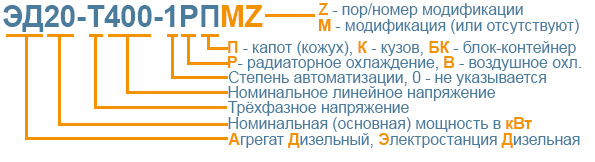 Электростанция должна быть установлена на двухосный прицеп со следующими данными:    Качество вырабатываемой электрической энергии  должно соответствовать  ГОСТ Р 53174-2008 и поддерживается в течение всего заданного времени работы.   Все подверженные коррозии поверхности должны быть покрыты алкидными лакокрасочными материалами.Требования к составу и содержанию документации.Комплект документации должен быть на русском языке и содержать:формуляр (паспорт);функциональные и принципиальные схемы;техническое описание оборудования; инструкции по эксплуатации оборудования;регламент технического обслуживания;инструкцию по монтажу и наладке оборудования;копии сертификатов соответствия ДГУ требованиям руководящих документовМасляная, топливная системы ДЭС.	- система смазки двигателя  - картерная.- смазочное масло должно удовлетворять требованиям: по SAE – не ниже 15W40; по API – не ниже CF-4.   Материалы, смазки и рабочие жидкости, применяемые при эксплуатации ДГУ, должны соответствовать требованиям международных стандартов, указанных в руководствах по эксплуатации изделий, входящих в состав ДГУ.       Товар должен быть новым, не бывшим в эксплуатации, выпущен не ранее 4 квартала текущего года.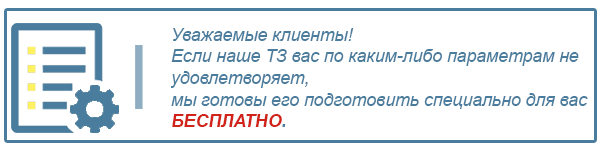 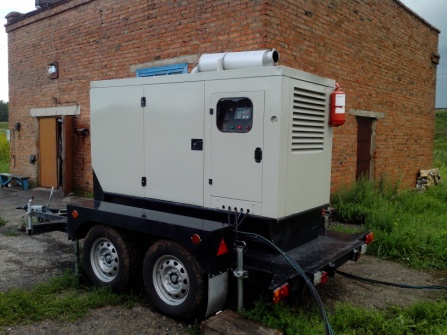 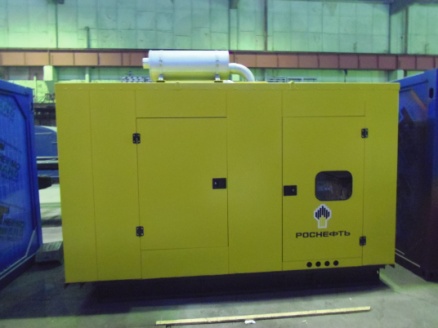 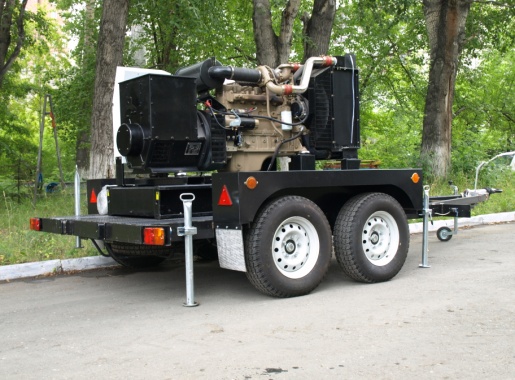 Для того, чтобы мы вам подготовили бесплатное ТЗ, вам требуется заполнить специальную форму на нашем сайте. Для этого осуществите переход по данной ссылке:
ОПРОСНЫЙ ЛИСТ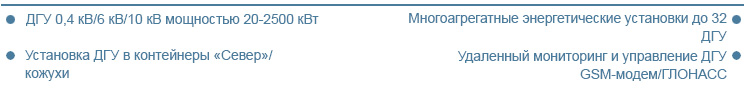 О нашей компании   Мы крупнейшая за Уралом компания, приоритетными направлениями деятельности которой являются  проектирование, разработка, изготовление, поставка и дальнейшее сервисное обслуживание систем гарантированного электроснабжения на базе дизельных электроагрегатов мощностью до 2500 кВт и напряжением 0,4 кВ/6,3 кВ/10,5 кВ различного исполнения.

КАЧЕСТВО ПРОДУКЦИИ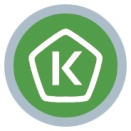     Все дизельные генераторы проходят обязательные приемо-сдаточные испытания в соответствии с утвержденной на предприятии «Программой испытаний ДГУ». На основании протоколов испытаний на изделие выдается сертификат.     Производственные площади предприятия оснащены испытательными климатическими камерами тепла и влаги, дождевания, холода. Камеры имитируют все погодные условия для испытания оборудования, чтобы убедиться, что изделия могут функционировать вне зависимости от климатических параметров и перепадов температур.                     

ГАРАНТИЯ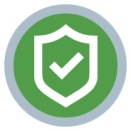     Стандартная гарантия на изделия ЭТРО составляет 12 месяцев или 2000 моточасов (что наступит раньше). В зависимости от модели дизельной электростанции и объекта, для которого предназначена установка, возможно увеличение гарантийного срока до 24 месяцев.Началом срока гарантийного периода является дата продажи или специально оговоренный срок в соответствии с договором (доставка на объект, проведение монтажных и пусконаладочных работ и т.д.).
ДОСТАВКА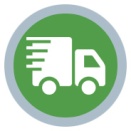     Выгодное географическое расположение в центре страны выделяет предприятие среди конкурентов, что дает возможность сократить сроки доставки и транспортные расходы.Компания ООО «Торговый Дом Электроагрегат» осуществляет оперативную доставку дизельных генераторов любой мощности и любого исполнения на объект заказчика любым видом транспортных средств (автомобильным, железнодорожным, речным/морским или авиа) в любой регион России: как в близлежащие города и населенные пункты, так и отдаленные.
СЕРВИСНОЕ ОБСЛУЖИВАНИЕ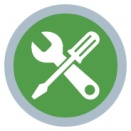     Компания выполняет гарантийное и сервисное обслуживание, монтаж и пусконаладку дизельных генераторов.
В распоряжении сервисного центра имеются несколько мобильных бригад для обеспечения возможности диагностики, ремонта и обслуживания дизельных электростанций любой мощности непосредственно на объекте.
КОНТАКТНАЯ ИНФОРМАЦИЯ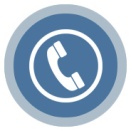 Общество с ограниченной ответственностью «Торговый Дом Электроагрегат» 
Адрес: 630015, Новосибирск, Планетная, 30Время работы: 
Пн-Птн - с 9-00 до 18-00 без обеда 
Сб, Вск - выходной 

Многоканальный телефон: 8 (800) 250-75-89 (звонок по России бесплатный) 
e-mail: info@td.eag.suТоргово - выставочный зал:
Единая справочная: +7 (383) 278-72-25Менеджеры по продажам: 

Дьяконов Алексей +7 (383) 278-72-08 dyakonov@eag.su
Шмонин Сергей +7 (383) 278-74-36 shmonin@eag.su
Каторжанина Елена +7 (383) 278-74-04 katorzhanina@eag.su
 

Сервисный центр: 
Администратор сервисного центра: +7 (383) 278-73-39Применяемые колесные диски/шины не более15х6,0/5х139,7, Я-245215/9015С ("УАЗ")Дорожный просвет, мм не более250Количество осей2Вес снаряженного прицепа (зап. колесо и др.), кг не более500Давление в колесах, кПа/(кг/см2)263/2,6Колея колес прицепа, мм не более2150Макс. скорость движения в составе автопоезда, км/ч не менее80Длина, мм не более5700Ширина, мм не более2400Высота, мм не более950Вес груза, не более, кг2100Вес неснаряженного прицепа, кг не более450